Mechanical Engineer (Mechanical Fabrication)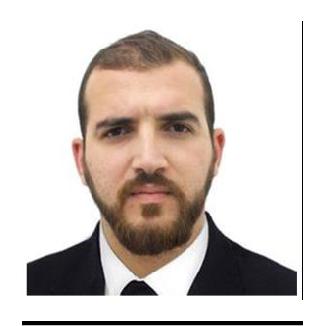 Nam:	AnisAge:	29 years old.Status:	Married.E-mail: anis-394998@2freemail.com SUMMARY:A self-starting, highly motivated, able to work alone or as part of team. Strengths include high work standards, logical and planned approach to project work, the ability to make rational judgments and sharing good practice. Fast learner, relish a challenge and willing to train extensively for a position.Good communication skills. Good command of spoken and written English, French and Arabic.Willing-ness to learn new skills and take on responsibility.EDUCATION:Controlled software: Word, Excel, Solidworks, Catia, Autodesk Fusion 360,AutocadBlender.TRAINEESHIP :March/2015	Training certificateCOMPANY:	I-Metal Hadjar, Unity ATCx (Central workshops)Annaba, Algeria	technical officeAcquired skills from this training period:Apply the theoretical gains.Take a closer look at machines.Benefit from experiences on the level of preparation and production.WORK EXPERIENCE:March/2016 – March/2018 (02 years)Annaba, AlgeriaOccupation: Preparation engineerMissions and tasks:-Study of technical plans and creation of machining range.-Technical drawing.-Programmed the numerically controlled machines (code G).-Folow-up the machining with the workshop leaders.COMPANY:Annaba, AlgeriaI-Metal Hadjar, Unity AMM (The Occupation: Zone engineer (HFx, PMA).Missions and tasks:-Study and analysis of work demand received by HF unity (unity of Blast Furnace) and the PMA unity (unity of raw and agglomerated material preparation),-Preliminary study of purchasing demand received by the HF and PMA units,-Preparation of income reports.-Workshop machinig programing.-Schedule meetings with heads of services and technical officesmanagers of other units to improve the exchange of sevices between the units.-Contact other companies to create income opportunities.SKILLS:Project management.Strong decision maker.Complex solver.Proactive problem solver and analytical thinker.Service-focused.HOBBIES:Portraits drawing, caricature, 3D animation, sport, reading, travel.2009BSC in Civil engineeringAnnaba - Algeria   18 February technical high school BouzarouraAnnaba - Algeria   18 February technical high school Bouzaroura2015Bachelors degree in mechanical engineering (mechanicalBachelors degree in mechanical engineering (mechanicalproductivity)Annaba - Algeria   University of Badji Mokhtar Sidi AmarAnnaba - Algeria   University of Badji Mokhtar Sidi Amar2016Master I in mechanical engineering (mechanicalMaster I in mechanical engineering (mechanicalproductivity)Annaba - Algeria   University of Badji Mokhtar Sidi AmarAnnaba - Algeria   University of Badji Mokhtar Sidi AmarLanguages:Arabic: speakin, reading and writingNativeFrench: speakin, reading and writingAverageEnglish: speakin, reading and writingAverage